Об утверждении сметной документацииВ целях реализации мероприятий подпрограммы «Строительство, реконструкция, капитальный ремонт и ремонт автомобильных дорог общего пользования местного значения на территории Краснодарского края» государственной программы Краснодарского края «Развитие сети автомобильных дорог Краснодарского края», улучшения инвестиционного климата на территории Красноармейского района и транспортно-эксплуатационных характеристик существующей улично-дорожной сети   п о с т а н о в л я ю:	1. Утвердить сметную документацию на реализацию мероприятий подпрограммы «Строительство, реконструкция, капитальный ремонт и ремонт автомобильных дорог общего пользования местного значения на территории Краснодарского края» государственной программы Краснодарского края «Развитие сети автомобильных дорог Краснодарского края» в 2018 году в Старонижестеблиевском сельском поселении Красноармейского района, разработанную ООО «Красноармейское ДРСУ» со следующими стоимостными показателями в ценах на 1 июня 2017 года:1) Ремонт ул. Тупик от ул. Ватутина до ул. Набережной в ст-це Старонижестеблиевской- 1017,691 тыс. руб. (один миллион семнадцать тысяч шестьсот девяносто один рубль);2) Ремонт ул. Комсомольской от ПК 0+00 (ул. Красная) до ПК2+14 и от ПК 0+00 до ПК 4+44 (ул. Первомайская) в ст-це Старонижестеблиевской- 1320,395 тыс. руб. (Один миллион триста двадцать тысяч триста девяносто пять рублей);3) Ремонт ул. Краснодарской от ПК 0+00 до ПК 5+90 (дом № 8) в ст-це Старонижестеблиевской – 1039,988 тыс. руб. (Один миллион тридцать девять тысяч девятьсот восемьдесят восемь рублей);4) Ремонт ул. Хлеборобной от пер. Кучугурского до ул. Афанасенко в ст-це Старонижестеблиевской – 2753,547 тыс. руб. (Два миллиона семьсот пятьдесят три тысячи пятьсот сорок семь рублей).2		2. Контроль за выполнением настоящего постановления возложить на заместителя главы Старонижестеблиевского сельского поселения Красноармейского района Е.Е. Черепанову.		3. Постановление вступает в силу со дня обнародования.Глава Старонижестеблиевскогосельского поселенияКрасноармейского района                              			                 В.В. Новак3ЛИСТ СОГЛАСОВАНИЯк постановлению администрации Старонижестеблиевского сельского поселения Красноармейского района от ____________ № ________«Об утверждении сметной документации»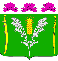 АДМИНИСТРАЦИЯСТАРОНИЖЕСТЕБЛИЕВСКОГО СЕЛЬСКОГО ПОСЕЛЕНИЯ КРАСНОАРМЕЙСКОГО РАЙОНАПОСТАНОВЛЕНИЕАДМИНИСТРАЦИЯСТАРОНИЖЕСТЕБЛИЕВСКОГО СЕЛЬСКОГО ПОСЕЛЕНИЯ КРАСНОАРМЕЙСКОГО РАЙОНАПОСТАНОВЛЕНИЕ« 08»  08  2018г.№ 111станица Старонижестеблиевскаястаница СтаронижестеблиевскаяПроект подготовлен и внесён:Главным специалистом по юридическим вопросам администрации Старонижестеблиевского сельского поселения Красноармейского районаО.Н. ШестопалПроект согласован:Заместитель главыСтаронижестеблиевского сельского поселенияКрасноармейского районаЕ.Е. ЧерепановаНачальник отдела по бухгалтерскому учету и финансам, главный бухгалтер администрацииСтаронижестеблиевского сельского поселения	Красноармейского района  Т.А. Коваленко